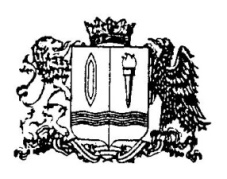 Администрация Сосневского сельского поселения  Заволжского муниципального района ПОСТАНОВЛЕНИЕ                от  13.08.2020                                                                                                          № 59с.ДолматовскийОб отмене постановления администрации Сосневского сельского поселения от 24.04.2015 № 51» Об утверждении административного регламента  предоставления муниципальной услуги 
«Предоставление юридическим и физическим лицам земельныхучастков, свободных от зданий, сооружений, в аренду,безвозмездное пользование без проведения торгов»Руководствуясь Земельным кодексом РФ, Федеральным законом от 06.10.2003 № 131-ФЗ « Об общих принципах организации местного самоуправления в Российской Федерации», Федеральным законом от 27.07.2010 N 210-ФЗ «Об организации предоставления государственных и муниципальных услуг», администрация Сосневского сельского поселения постановляет:           1.  Отменить постановление администрации Сосневского сельского поселения от 24.04.2015г. № 51 «Об утверждении административного регламента «Предоставления муниципальной услуги «Предоставление юридическим и физическим лицам земельныхучастков, свободных от зданий, сооружений, в аренду, безвозмездное пользование без проведения торгов»      2.  Настоящее постановление подлежит официальному  обнародованию  на стенде поселения и размещению  на официальном интернет- сайте администрации Сосневского сельского поселения.3. Контроль за выполнением настоящего постановления оставляю за собой.Глава    Сосневского сельского поселения                                               Н.В. ЗИМИНА                                      